Муниципальное дошкольное образовательное учреждение«Детский сад № 75»Методическая разработка конспект образовательной деятельностипо художественно – эстетическому развитию с детьми младшей группы № 6(возраст детей 3-4 года)на тему: «Открытка для мамы»Разработала и провелаВоспитательЗыкова Татьяна НиколаевнаЯрославль, 2021 г.Ход занятияОрганизационный моментВоспитатель подготавливает рабочее место для занятия (подготавливает раздаточный материал, ставит магнитную доску)- Ребята садитесь в полукруг на ковер (дети садятся на стульчики так, чтобы всем было видно магнитную доску). 2. Сообщение темы занятия- Сейчас я вам прочитаю стихотворение, прошу Вас внимательно послушать и ответить на мои вопросы.Голос ласковый и нежный
Вьется птицей надо мной.
Как легко и безмятежно
Рядом с мамочкой родной!Я возьму ее за ручку,
Посмотрю в ее глаза.
Смех ее прогонит тучку,
Упадет дождя слеза.На колени к маме сяду
И уютно обнимусь.
Слаще счастья мне не надо,
Ничего я не боюсь!-Ребята о ком же это стихотворение?- О маме!!!- Да вы правы, помните, мы с Вами говорили о празднике, который скоро будет? Он как раз посвящен нашим мамам.- Это «День матери»!!- Совершенно верно. Давайте подумаем, как мы с Вами можем поздравить наших мам? У кого какие идеи? (Выслушиваем и обсуждаем с детьми их идеи)- Сегодня я хочу Вам предложить сделать своими руками для мам открытки. Посмотрим на нашу доску.3. Основная часть- Что вы видите на доске?- Открытку для мамы.- А что на открытке?- Ваза с цветочками!!!!- Верно, мы будем делать открытки с вазой с цветами. Давайте посмотрим как же мы будем ее делать. Сначала мы возьмем с вами листы картона и положим его на стол перед собой вертикально, вот так. Потом нам нужно будет приклеить вазу. Для это мы перевернем ее белой стороной вверх и намажем клеем, перевернем и приклеим к картону, вот так. И промакнем лишний клей тряпочкой, вот так! Что бужем делать дальше?- Дальше наклеим цветочки!!!- Правильно. (Дети говорят, как мы будет приклеивать цветы, несколько человек выходят и прикрепляют цветочки к заготовке). (Образец приложение 1)- Молодцы, перед тем как приступить к изготовлению открытки, мы в Вами разомнем наши ручки.Пальчиковая гимнастикаНаши мамыМного мам на белом свете,Всех их очень любят дети!Разводят руки в стороны, затем крепко обхватывают себя за плечи.Журналист и инженер,Повар, милиционер,Швея, кондуктор и учитель,Врач, парикмахер и строитель -Поочередно сгибают пальчики, начиная с мизинца, сначала на одной,затем на другой руке.Мамы разные нужны,Сжимают обе ладошки в «замочек».Мамы разные важны!Разводят руки, поднимают ладошками вверх. - «фонарики».- Садимся за столы. Сейчас вы поможете мне раздать все необходимое для открыток. (несколько детей раздают всем тряпочки, кисточки, заготовки) Также я выдам Вам клей и основу для открыток. (Воспитатель выдает картон, того заготовленного цвета, который понравится ребенку, клей)- Прежде чем приступать к работе, давайте повторим, как мы с вами работаем с кисточкой. (Дети повторяют правила, которые они помнят, воспитатель дополняет, если это необходимо)- Молодцы, давайте еще раз посмотрим на образец, который мы с Вами сделали и начинаем работать. (Во время работы воспитатель помогает детям, имеющим трудности и нуждающимся в помощи)Примечание: для заготовок цветы из трех-двух частей воспитатель склеивает заранее до занятия для основной части группы, если в группе есть дети, справляющиеся с аппликацией быстрее, можно дать ему отдельные части, которые нужно сначала склеить между собой и необходимо отдельно подойти и сказать об этом ему. Если есть дети, которые справляются с аппликацией хуже, ему необходимо дать собранные цветы и помогать по необходимости. Если кто-то не успел сделать открытку за время занятия и нет возможности дать ему дополнительное время сейчас, необходимо предложить доделать ему работу вечером после тихого часа.После выполнения работы просим детей убрать свое рабочее место. Для этого показываем, куда нужно в стопочку сложить тряпочки, клеенки, куда сложить клей и кисточки, выкинуть испачканные детали, сложить оставшиеся заготовки, помыть руки и вернуться на место.4. Заключительная часть- Давайте с вами посмотрим, что у нас получилось. Я прошу выходить ко мне того, кого я назову и показать, какая открытка у вас получилось. (При показе можно задавать вопросы: какого цвета у тебя основа открытки, сколько у тебя цветочков, каких они цветов)- Какие у Вас у всех красивые открытки получились! Мамы будут очень рады, когда вы их им подарите!Приложение 1Образец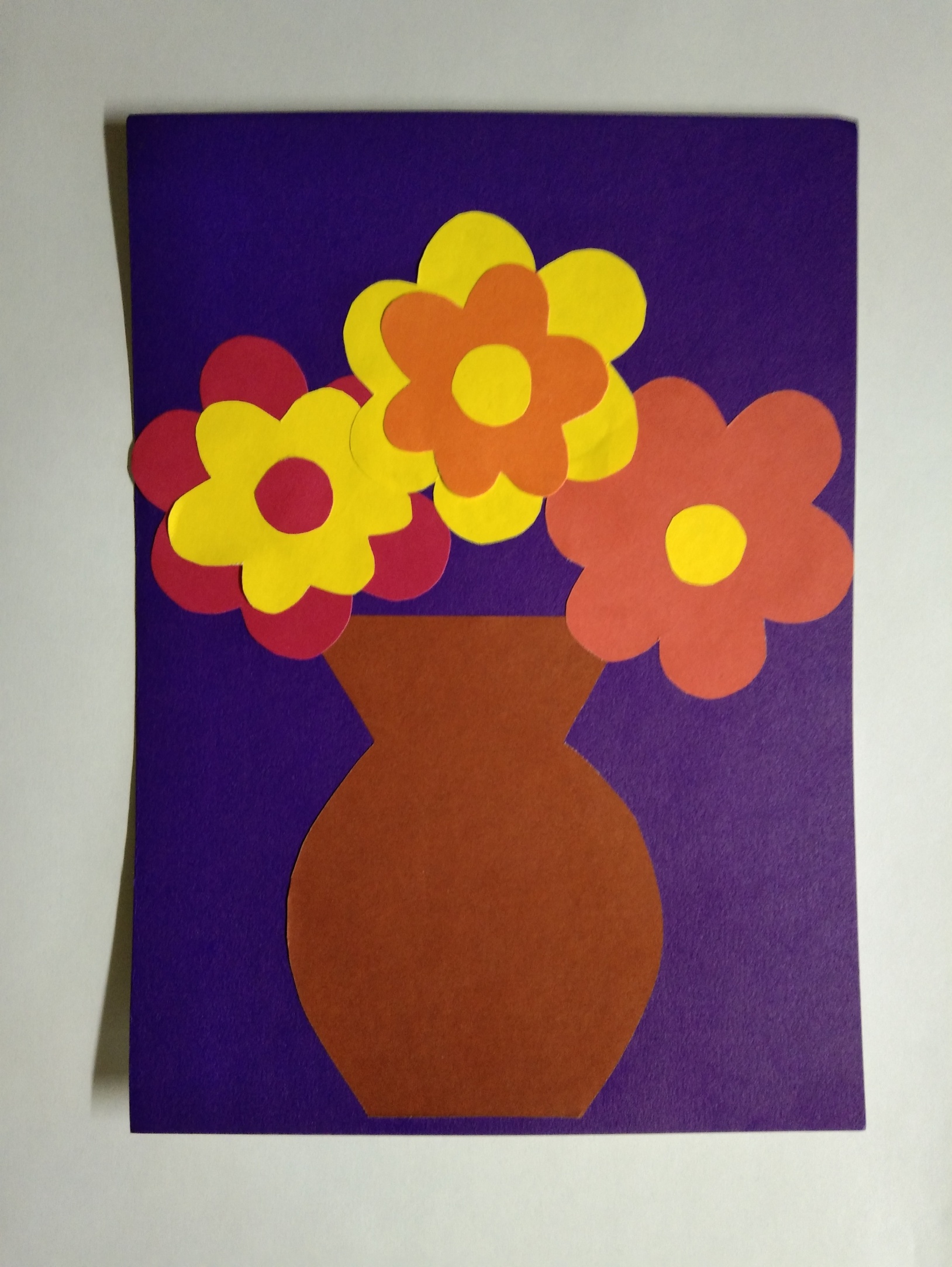 Приложение 2 Шаблоны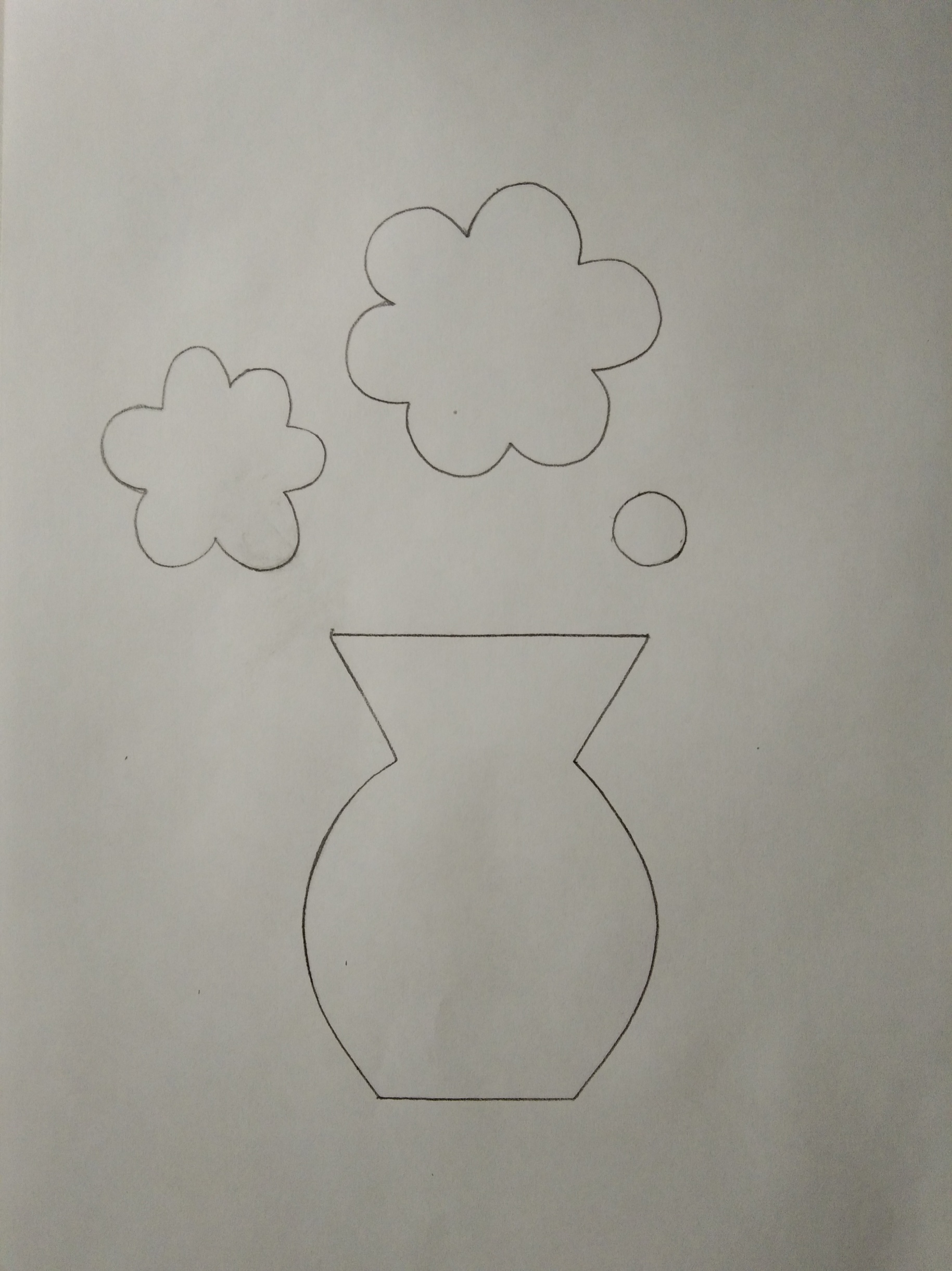 Образовательная область:Художественно – эстетическое развитиеЦель:Формирование навыка составлять изображение из деталей методом аппликацииЗадачи:ВоспитательныеВоспитывать любовь и уважение к материВоспитывать аккуратность при работеВоспитывать интерес к художественно – эстетической деятельностиРазвивающиеРазвивать мелкую моторикуРазвивать зрительное вниманиеРазвивать творческие способности ОбразовательныеРасширять представлений о празднике «День матери»Формировать умение правильно располагать композицию на листе бумагиФормировать умение наклеивать детали Формировать умение аккуратно работать с бумагой и клеемМатериалы и оборудованиеРаздаточный материал для детей, образец (приложение 2), доскаРаздаточный материалЛисты картона ½ А4, заготовки цветов, заготовки ваз, клей, кисточки, клеенки, тряпочкиПредварительная работаБеседа с детьми о предстоящем празднике